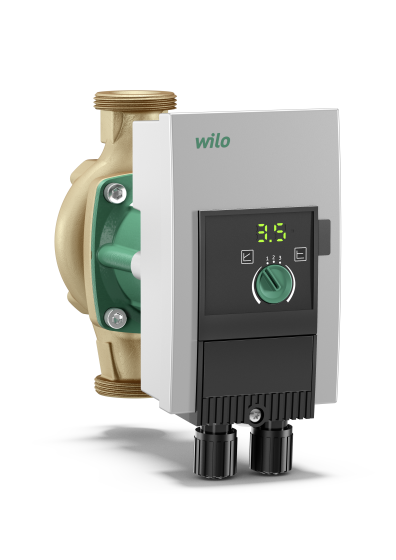 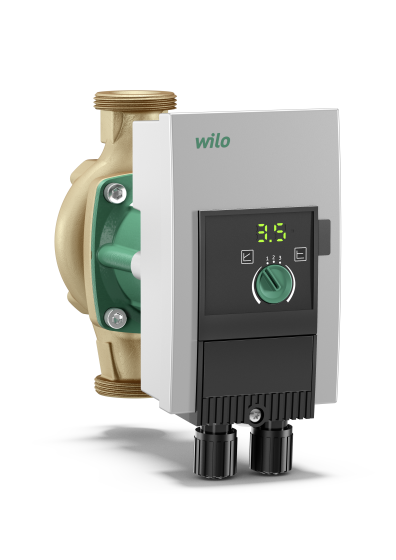 Descriptif circulateur électronique de bouclage sanitaire Wilo-Yonos MAXO-Z                                                                                     